                          Просмотр мультфильма  по правила поведения при пожаре  «Спасик и его друзья»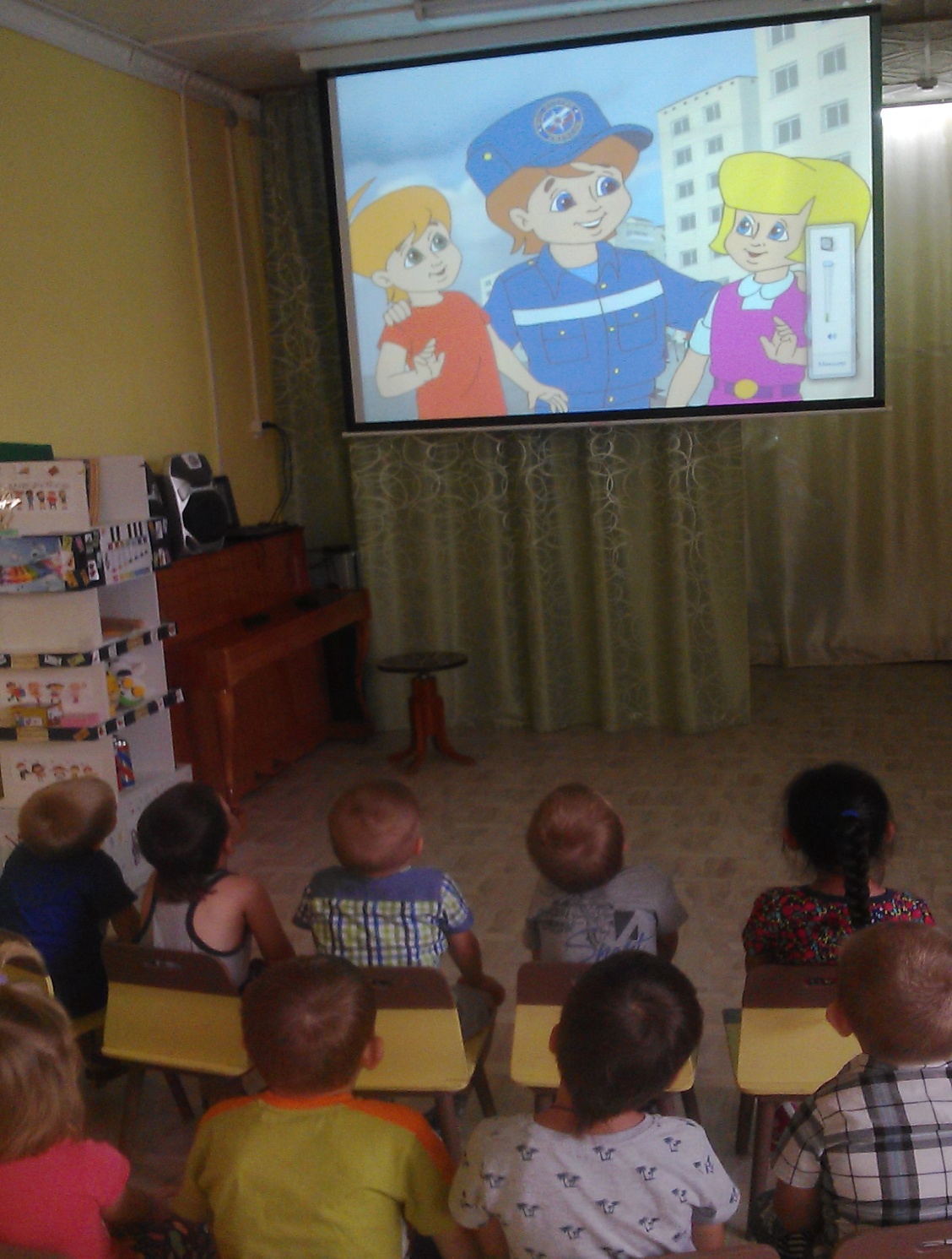 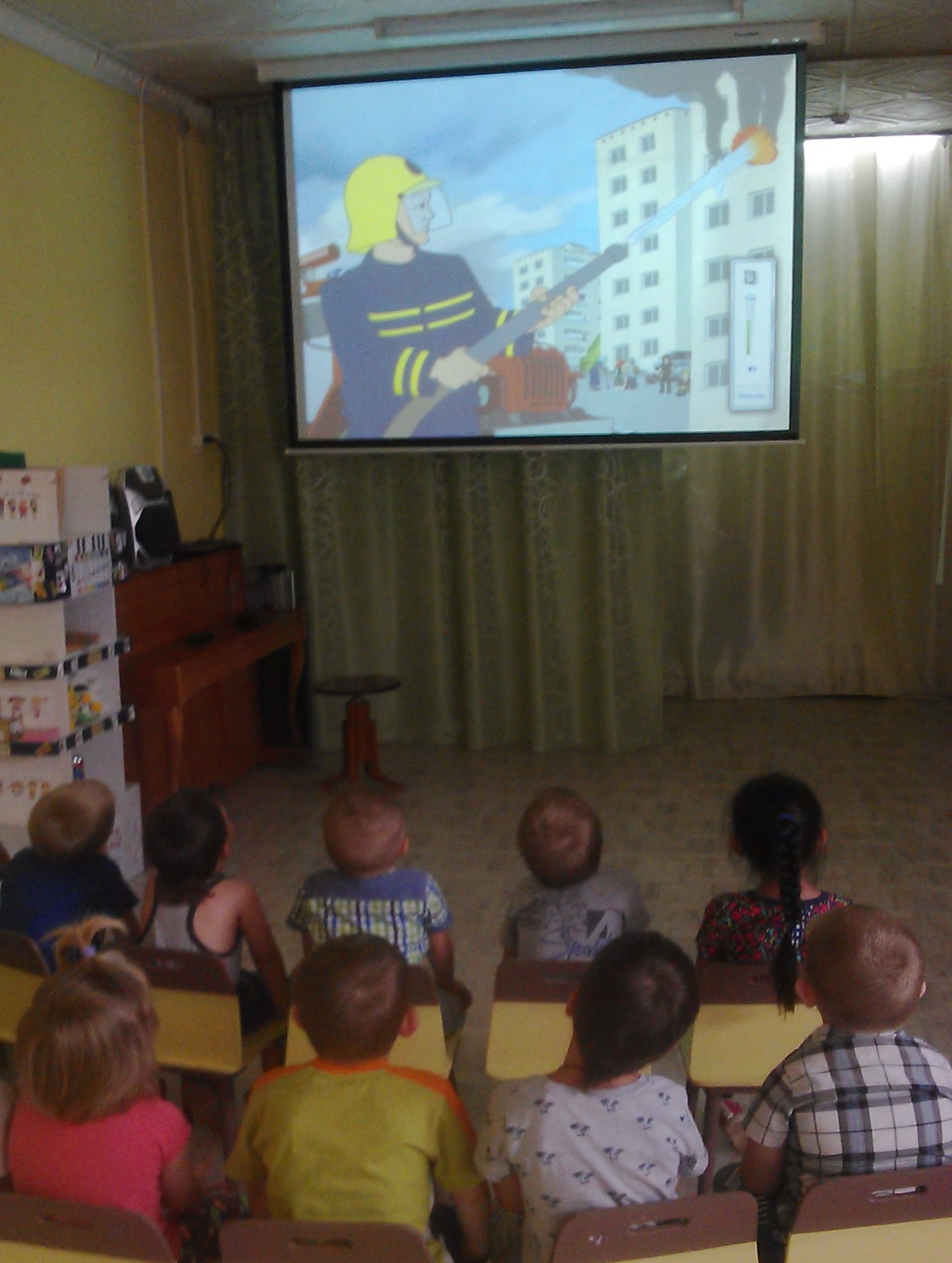 